 ΤΕΧΝΙΚΗ ΕΚΘΕΣΗΜε την παρούσα μελέτη ο Δήμος Ζηρού, πρόκειται να αναθέσει την παροχή υπηρεσιών αναφορικά με την συντήρηση των αντλιοστασίων αποχέτευσης της Τ.Κ. Φιλιππιάδας (δυο αντλιοστάσια) και της Τ.Κ. Ν. Κερασούντας (πέντε αντλιοστάσια) για το έτος 2021.Οι παρεχόμενες υπηρεσίες κατατάσσονται στον κωδικό του Κοινού Λεξιλογίου δημοσίων συμβάσεων (CPV) : CPV: 50500000-0  «Υπηρεσίες επισκευής και συντήρησης αντλιών, δικλείδων, στροφίγγων, μεταλλικών δοχείων και μηχανημάτων».Για λόγους καλής λειτουργίας των αντλιοστασίων και αποφυγής φαινομένων διακοπής της λειτουργίας τους, επιβάλλεται τα αντλιοστάσια να ελέγχονται και να συντηρούνται σε τακτά χρονικά διαστήματα. Ο έλεγχος και η συντήρηση τους πρέπει να γίνεται από έμπειρο και ειδικευμένο προσωπικό, το οποίο ο Δήμος μας δεν διαθέτει.Στις εργασίες περιλαμβάνεται ο έλεγχος καθώς η συντήρηση του εξοπλισμού των αντλιοστασίων αποχέτευσης και περιλαμβάνει τις παρακάτω εργασίες:Η τακτική και προγραμματισμένη συντήρηση του εξοπλισμού των αντλιοστασίων (έλεγχος και συντήρηση των αντλιών, των σωλήνων αναρρόφησης και κατάθλιψης, των στηρίξεων των αντλιών - σωληνώσεων κ.α.)επιθεώρηση - καθαρισμό - έλεγχο επαφών και διακοπτών (φλοτεροδιακοπτών).λίπανση κινούμενων εξαρτημάτων αντλιών, έλεγχο και συμπλήρωση ελαίου. μέτρηση αντίστασης κυκλωμάτων για έλεγχο διαρροών.έλεγχος ασφαλειών ηλεκτρικών κυκλωμάτων.έλεγχος λειτουργίας φωτισμού αντλιοστασίου, με υποχρέωση στην αντικατάσταση λαμπτήρων.έλεγχο και συντήρηση των αυτοματισμών και του πίνακα ελέγχου.έλεγχο και συντήρηση της εφεδρικής ντιζελογεννήτριας που χρησιμοποιείται για την παροχή ηλεκτρικής ενέργειας σε περίπτωση διακοπής της τροφοδοσίας από το δίκτυο της ΔΕΗ.καθαριότητα εσωτερικών και εξωτερικών χώρων, οι οποίες είναι απαραίτητες για την καλή συνολική εμφάνιση και ασφάλεια του χώρου των αντλιοστασίων.αποκατάσταση των επιχρισμάτων, βαφών και μονώσεων.απομάκρυνση φερτών των εσχαροκάδων.εργασίες ανέλκυσης - καθέλκυσης των αντλιών και κάθε άλλη απαιτούμενη εργασία, σε κάθε περίπτωση που διαπιστωθεί βλάβη (π.χ. διακοπή λειτουργίας αντλιών) και δοθεί σχετική εντολή από τον εργοδότη (με ή χωρίς πρόταση του Αναδόχου). Στις ανωτέρω εργασίες περιλαμβάνεται και ο έλεγχος της αντλίας και κάθε άλλος απαιτούμενος έλεγχος για τη διαπίστωση της βλάβης. Επιπλέον περιλαμβάνεται και κάθε εργασία και απλό εξάρτημα για την αποκατάσταση της βλάβης, σε περίπτωση που πρόκειται για απλή βλάβη (π.χ. απλή έμφραξη πτερωτής κ.λπ.). Tο κόστος αντικατάστασης των βασικών ανταλλακτικών του συνόλου του εξοπλισμού, τα οποία απαιτούν αλλαγή σε συγκεκριμένα χρονικά διαστήματα που καθορίζονται από τους κατασκευαστές τους και τις συνθήκες λειτουργίας τους στα πλαίσια της προληπτικής συντήρησης, βαραίνει το Δήμο (π.χ. αντικατάσταση πτερωτών, στυπιοθλιπτών κ.λπ.). Τέλος, περιλαμβάνονται και οι εργασίες αποσύνδεσης και επανασύνδεσης της αντλίας και των λοιπών εξαρτημάτων (π.χ. φλοτεροδιακοπτών), στην περίπτωση που απαιτηθεί (π.χ. αντικατάσταση αντλιών – φλοτεροδιακοπτών, επισκευή αντλίας σε εργοστάσιο κατασκευής ή συνεργείο κ.λπ.).άμεση επέμβαση για την αποκατάσταση απλών ηλεκτρολογικών βλαβών και επανεκκίνηση αντλιοστασίων σε συνεννόηση με την Υπηρεσία Επίβλεψης (π.χ. έλεγχος ασφαλειών, θερμικών προστασίας κ.λπ.).Οι εργασίες καθαρισμού και απομάκρυνση φερτών του υγρού θαλάμου των αντλιοστασίων και κάθε άλλη απαιτούμενη εργασία για τον σκοπό αυτό, σε κάθε περίπτωση που διαπιστωθεί η ανάγκη και δοθεί σχετική εντολή από τον εργοδότη (με ή χωρίς πρόταση του Αναδόχου) θα πραγματοποιούνται με ειδικό αποφρακτικό όχημα του Δήμου με τη συνδρομή του απαιτούμενου προσωπικού του αναδόχου. Ο Εργοδότης πρέπει εγγράφως να ενημερώνετε από τον ανάδοχο για την απομάκρυνση  των φερτών υλικών του υγρού θαλάμου (κυρίως στα αντλιοστάσια που δεν υφίσταται σύστημα συγκράτησής τους π.χ. εσχαροκάδος, λιποσυλλέκτες στις ανάντη παροχές). Μετά την έγγραφη ενημέρωση και σε περίπτωση που ο Εργοδότης  που δεν μεριμνήσει, ο ανάδοχος δεν φέρει καμία ευθύνη για τη σωστή και απρόσκοπτη λειτουργία του έργου καθώς και για τις βλάβες που τυχόν προκύψουν στον  ηλεκτρομηχανολογικό εξοπλισμό της εγκατάστασης.Ο ανάδοχος δεν ευθύνεται στην περίπτωση πρόκλησης φθορών ή καταστροφών του εξοπλισμού και λοιπών υποδομών των αντλιοστασίων που οφείλονται σε βανδαλισμό, κλοπή, δολιοφθορά και ακραίων καιρικών φαινομένων (εισροή όμβριων υδάτων κατά την διάρκεια έντονων βροχοπτώσεων) ή είναι απόρροια φυσικής καταστροφής καθώς και σε φθορές λόγω παρατεταμένης χρήσης ή παλαιότητα του εξοπλισμού. Ο ανάδοχος είναι υποχρεωμένος με την υπογραφή της σύμβασης να ελέγξει τον υπάρχοντα εξοπλισμό και να υποβάλει προς τον Δήμο έκθεση εντοπισμού ελλείψεων - βλαβών στις υποδομές και στον ηλεκτρομηχανολογικό εξοπλισμό. Οι βλάβες που οφείλονται σε παλαιότητα του εξοπλισμού ή στην κακή κατάστασή του πριν την υπογραφή της σύμβασης, θα επιδιορθώνονται με ευθύνη του Δήμου. Σε περίπτωση που ο Εργοδότης δεν μεριμνήσει για την αποκατάσταση των βλαβών που υποδείχθηκαν, ο ανάδοχος δεν φέρει καμία ευθύνη για τη σωστή και απρόσκοπτη λειτουργία του έργου καθώς και για τις επιπλέον βλάβες που τυχόν προκύψουν στον  ηλεκτρομηχανολογικό εξοπλισμό της εγκατάστασης. Το προσωπικό του Αναδόχου θα είναι διαθέσιμο όλες τις εργάσιμες ημέρες και ώρες της εβδομάδας. Η υπηρεσία θα εκτελεστεί σύμφωνα με τις διατάξεις του Ν. 4412/2016 και θα χρηματοδοτηθεί από ίδιους πόρους του Δήμου.Ο προϋπολογισμός δαπάνης του έργου ανέρχεται στο ποσό των 24.738,00€ με τον αναλογούντα ΦΠΑ, και υπάρχει γραμμένη πίστωση στον Προϋπολογισμό Δήμου Ζηρού οικονομικού έτους 2021 και στον ΚΑ 25-6262.029.                                                                                   H συντάξασα Μάστορα ΕυσταθίαΠΕ Χημικών ΜηχανικωνΤΙΜΟΛΟΓΙΟ ΕΡΓΑΣΙΑΣΓενικοί όροιΟι τιμές του παρόντος τιμολογίου αναφέρονται σε μονάδες τελειωμένης εργασίας. Θεωρούνται πλήρεις από κάθε άποψη, ισχύουν για όλες τις εργασίες ανεξάρτητα από την θέση και την έκταση τους και περιλαμβάνουν:α.	Όλες τις απαιτούμενες δαπάνες για την πλήρη και έντεχνη εκτέλεση της παροχής υπηρεσίας σύμφωνα με τους όρους του παρόντος και των υπολοίπων τευχών όπως αυτά αναφέρονται στην προκήρυξη, πλην των δαπανών που βαρύνουν τον εργοδότη και οι οποίες γενικά είναι:ηλεκτρικής ενέργειας και νερού, παντός είδους αναλωσίμων (λιπαντικών, ανταλλακτικών κλπ),βλάβες προκαλούμενες από απρόβλεπτα γεγονότα, θεομηνίες, αστοχία υλικών, εσφαλμένο σχεδιασμό κλπαντικατάστασης εξοπλισμού ή στοιχείων αυτού λόγω φθορών ή βλαβών που δεν οφείλονται σε πλημμέλεια του αναδόχου καθώς και οι δαπάνες εκτάκτων σημαντικών συντηρήσεων.β.	Κάθε άλλη δαπάνη, μη κατονομαζόμενη ρητώς αλλά απαραίτητη για την πλήρη εκτέλεση της παροχής υπηρεσίας. Καμία αξίωση ή αμφισβήτηση σχετική με το είδος και την απόδοση των μηχανημάτων, την ειδικότητα και τον αριθμό του εργατοτεχνικού προσωπικού και την δυνατότητα χρησιμοποιήσεως ή μη μηχανικών μέσων, δεν μπορεί να θεμελιωθεί.Μεταξύ των παραπάνω δαπανών αναφέρεται ότι περιλαμβάνονται:α.	Οι δαπάνες μισθών, ημερομισθίων, υπερωριών, αποζημιώσεων για εργασίες κατά τις νυχτερινές ώρες και εξαιρέσιμες ημέρες, ασφαλίσεως υπέρ ΙΚΑ, ΤΕΑΕΔΞΕ κ.λ.π., δώρων εορτών, επιδόματος αδείας, αποζημιώσεων λόγω απολύσεως κλπ. του πάσης φύσεως ειδικευμένου και μη προσωπικού γραφείων, μηχανημάτων, συνεργείων κ.λ.π., οι οποίες δαπάνες αφορούν την εκτέλεση όλων των κυρίων και βοηθητικών εργασιών για την πλήρη και έντεχνη εκτέλεση των υποχρεώσεων του Αναδόχου.β.	Οι δαπάνες για την υλοποίηση του προγράμματος εκπαίδευσης του προσωπικού.γ.	Οι δαπάνες δημοσιεύσεως των διακηρύξεων των δημοπρασιών μέχρι την τελική εγκρινόμενη όπως και της καταρτίσεως του συμφωνητικού.δ.	Η δαπάνη για μετάκληση οιωνδήποτε ειδικών, όποτε απαιτηθεί για την επίλυση διχογνωμιών μεταξύ αναδόχου και φορέα διαχείρισης.ε.	Η δαπάνη για τη λήψη όλων των προληπτικών μέτρων Υγιεινής και Ιατρικής περιθάλψεως για το εργαζόμενο προσωπικό  που απασχολείται ως επί το πλείστον κάτω από δυσμενείς συνθήκες.στ.	Η δαπάνη για την ασφάλιση ή αποζημίωση έναντι ατυχημάτων του αναδόχου ή του προσωπικού ή επί περιουσίας τρίτων.ζ.	Η δαπάνη για την τήρηση πλήρων στατιστικών στοιχείων από τον ανάδοχο, ημερολόγιου λειτουργίας και σύνταξη εκθέσεων και αναφορών που απαιτούνται ή τυχόν απαιτηθούν από την επίβλεψη.Άρθρο 1ο Συντήρηση αντλιοστασίων λυμάτωνΤο μηνιαίο τίμημα για την συντήρηση κάθε αντλιοστασίου αποχέτευσης των Τ.Κ. Φιλιππιάδας και Ν. Κερασσούντας, περιλαμβάνει όλες τις δαπάνες για την παροχή της υπηρεσίας όπως αυτή περιγράφεται στη Διακήρυξη, Συγγραφή Υποχρεώσεων, Τεχνική Έκθεση και τα λοιπά συμβατικά τεύχη.Τιμή κατ’ αποκοπή εργασίας ανά αντλιοστάσιο (σε Ευρώ χωρίς ΦΠΑ/μήνα)ΕΥΡΩ 		(Ολογράφως) : Διακόσια ογδόντα πέντε		(Αριθμητικά) : 285,00 ΕΝΔΕΙΚΤΙΚΟΣ ΠΡΟΥΠΟΛΟΓΙΣΜΟΣΕΛΛΗΝΙΚΗ ΔΗΜΟΚΡΑΤΙΑ	Ν. ΠΡΕΒΕΖΑΣΔΗΜΟΣ ΖΗΡΟΥΔ/νση: Τεχνικών Υπηρεσιών, Περιβάλλοντος & Πολεοδομίας Τμήμα Τεχνικών ΈργωνΤαχ. Δ/νση:  Πλατεία ΓεννηματάENEΡΓΕΙΑ  : ΣΥΝΤΗΡΗΣΗ ΑΝΤΛΙΟΣΤΑΣΙΩΝ ΛΥΜΑΤΩΝ (ΑΝΤΛΙΟΣΤΑΣΙΑ ΑΠΟΧΕΤΕΥΣΗΣ Τ.Κ. ΦΙΛΙΠΠΙΑΔΑΣ ΚΑΙ Ν. ΚΕΡΑΣΟΥΝΤΑΣ)Φιλιππιάδα  Τ.Κ. 48200ΤΗΛ/FAX: 2683360618ΕΛΛΗΝΙΚΗ ΔΗΜΟΚΡΑΤΙΑ	Ν. ΠΡΕΒΕΖΑΣΔΗΜΟΣ ΖΗΡΟΥΔ/νση: Τεχνικών Υπηρεσιών, Περιβάλλοντος & Πολεοδομίας Τμήμα Τεχνικών ΈργωνΤαχ. Δ/νση:  Πλατεία ΓεννηματάENEΡΓΕΙΑ  : ΣΥΝΤΗΡΗΣΗ ΑΝΤΛΙΟΣΤΑΣΙΩΝ ΛΥΜΑΤΩΝ (ΑΝΤΛΙΟΣΤΑΣΙΑ ΑΠΟΧΕΤΕΥΣΗΣ Τ.Κ. ΦΙΛΙΠΠΙΑΔΑΣ ΚΑΙ Ν. ΚΕΡΑΣΣΟΥΝΤΑΣ)Φιλιππιάδα  Τ.Κ. 48200ΤΗΛ/FAX: 2683360618Η ΣυντάξασαΜάστορα ΕυσταθίαΧημικός  Μηχανικός, ΠΕΦιλιππιάδα 8– 2- 2021Ο Προϊστάμενος Τεχνικών έργωνΜισηρλής Γεώργιος Τοπογράφος  Μηχανικός ΠΕΕΛΛΗΝΙΚΗ ΔΗΜΟΚΡΑΤΙΑ	Ν. ΠΡΕΒΕΖΑΣΔΗΜΟΣ ΖΗΡΟΥΔ/νση: Τεχνικών Υπηρεσιών, Περιβάλλοντος & Πολεοδομίας Τμήμα Τεχνικών ΈργωνΤαχ. Δ/νση:  Πλατεία ΓεννηματάENEΡΓΕΙΑ  : ΣΥΝΤΗΡΗΣΗ ΑΝΤΛΙΟΣΤΑΣΙΩΝ ΛΥΜΑΤΩΝ (ΑΝΤΛΙΟΣΤΑΣΙΑ ΑΠΟΧΕΤΕΥΣΗΣ Τ.Κ. ΦΙΛΙΠΠΙΑΔΑΣ ΚΑΙ Ν. ΚΕΡΑΣΣΟΥΝΤΑΣ)Φιλιππιάδα  Τ.Κ. 48200ΤΗΛ/FAX: 2683360618Α/ΑΠεριγραφήΜονάδαΜέτρησηςΠοσότηταΤιμή Μονάδας (Ευρώ)Δαπάνη (σε Ευρώ χωρίς ΦΠΑ ανά μήνα)ΜήνεςΕνδεικτική Δαπάνη (σε Ευρώ χωρίς ΦΠΑ)1ΣΥΝΤΗΡΗΣΗ ΑΝΤΛΙΟΣΤΑΣΙΩΝ ΛΥΜΑΤΩΝ (ΑΝΤΛΙΟΣΤΑΣΙΑ ΑΠΟΧΕΤΕΥΣΗΣ Τ.Κ. ΦΙΛΙΠΠΙΑΔΑΣ ΚΑΙ Ν. ΚΕΡΑΣΣΟΥΝΤΑΣ)Αντλιοστάσιο7285,0019951019950ΜΕΡΙΚΟ ΣΥΝΟΛΟ19950,00ΦΠΑ 24%4.788,00ΣΥΝΟΛΟ24.738,00Η ΣυντάξασαΜάστορα ΕυσταθίαΧημικός  Μηχανικός, ΠΕΦιλιππιάδα 8– 2- 2021Ο Προϊστάμενος Τεχνικών έργωνΜισηρλής Γεώργιος Τοπογράφος  Μηχανικός ΠΕ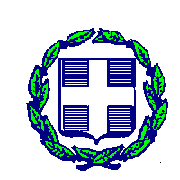 